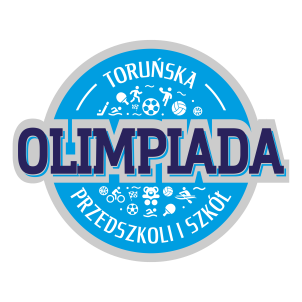 Toruń, 20.10.20212021 / 2022KOMUNIKAT SPORTOWYWYDZIAŁU SPORTU I REKREACJIURZĘDU MIASTA TORUNIAMistrzostwa Torunia w mini piłce nożnej.Igrzyska Dzieci   kat. chłopcy eliminacje, TERMINARZ 2021Podział grup:GRUPA I	GRUPA II	 GRUPA III		1.SP  35	1.SP 5		  1.SP  28			2.SP  32	2.SP 8		  2.SP	14				3.SP  6		3.SP 23	  3.SP  134.SP 24	4.SP 10	  4.SPEdukacja				  5.SP 15		Wszystkie mecze rozgrywane są na boisku z nawierzchnią sztuczną MOSiR  przy 
ul. Przy Skarpie. Obowiązuje obuwie halowe lub turfy.TERMINY  GRUPA I  -     28.10.2021  (czwartek)   godz.12.00  (boisko 1)GRUPA II  -    26.10.2021  (wtorek)      godz.12.00GRUPA III  -   28.10.2021  (czwartek)   godz.12.00  (boisko 2)Do półfinałów awansują po dwa zespoły.Dalsze rozgrywki wiosną 2022./-/ Mariusz Kopański – koordynator piłki nożnej SPtel. 606 607 291 , e-mail:kopanski@interia.pl